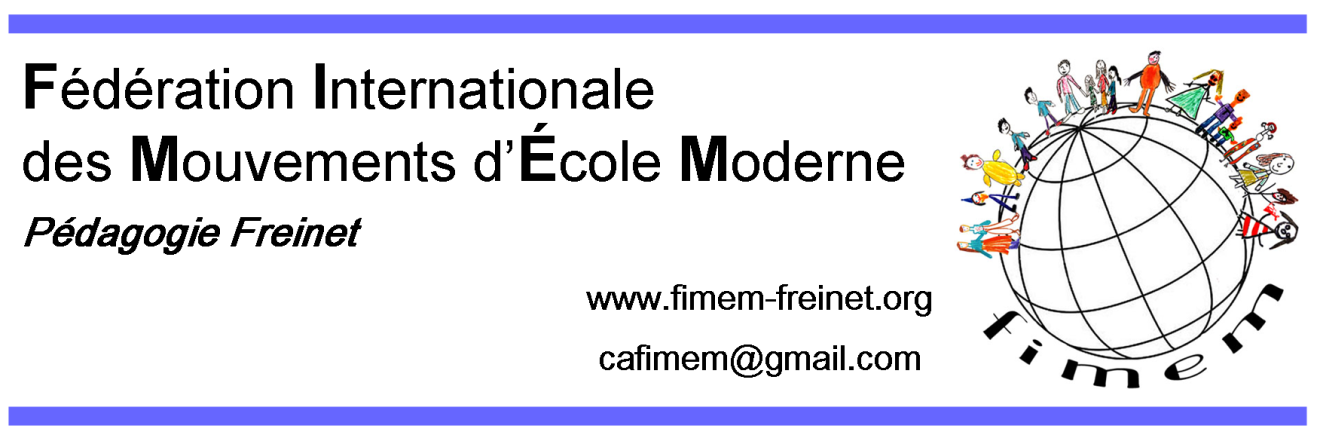 Orientations: prospective 2020-2022New structure and contents proposed by the language groups in 2018Mariel-For the CAOrFor the CAClassesEquities1-External relationsa) To affirm the political-pedagogical role of FIMEM ;b) To identify areas of intervention in the educational and pedagogical fields;c) To take public positions according to orientations and current events; d) To react to problems of violation of rights; f) To inform Fimem of the positions taken by member movements in order to disseminate them;g) To set up teams of translators.2-Relations between Movements a) To provide the movements with educational tools by creating international research groups to produce them;b) Promote the creation of networks of correspondence between teachers of member movements and between children;c) Set up teams of translators;d) Join one or more commissions.3-Ridefa) Contribute to a set of specifications for the sustainable organisation of the Ridef by gathering documentation and creating tools (commission #6)b) Recruit a team of translators  4-Role of the Board of Directors In collaboration with the Movements, Commissions and General Assemblies a) To validate the ultimate goal of Fimem and its Board of Directors; b) To ask what the Movements expect from Fimem and what Fimem expects from the Movements; c) Clarify and validate the role of the Board: decisional on what? discretionary power on what? agent of change on what? d) To take all urgent decisions, subject to reporting to the GAe) Group and categorize the work of the previous directors so that it can be made available to the "following": research, pruning, grouping, categorization, ... f) Continuing the work of "grooming" and "archiving" official documents: avoiding repetition, improving wording and ensuring that translations are consistent. Example: harmonization of statutes and rules of procedure g) Planning the different stages of the General Assemblies En collaboration avec les Mouvements, les Commissions et les Assemblées générales  5-Feel us part of yours!Prospects from different groups  